Art.2626Contalitri digitale ad ingranaggi ovali serie “DT” Pistola di erogazione, tubetto ø 12 mm con antigoccia e giunto girevole entrata M 1/2” BSP.
La nuova serie "DT" presenta i seguenti vantaggi:
- pistola con maniglia di protezione leva, erogazione graduale del fluido, apertura della valvola con minimo sforzo, manutenzione facilitata;
- contalitri con display maggiorato con visualizzazione contemporanea di 2 totali, singola erogazione e totale assoluto;
- possibilità di cambio unità di misura;
- maggiore precisione e ripetitività della misurazione;
- minime perdite di carico.Immagine articolo: 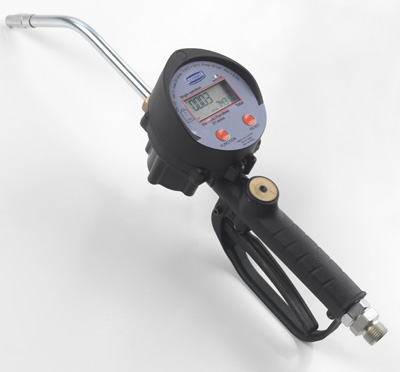                                                                                       Caratteristiche Tecniche                                                                                      Caratteristiche Tecniche                                                                                      Caratteristiche TecnicheModello2626Attacchi1/2”Portata min-max (lt/min)1 - 30Temperaturamin. + 10°C max. + 50°CPressione massima (bar)70Precisione+/- 0,5%Totale Max resettabile9999 ltTotale Max non resettabile9999 ltPeso1,4 Kg